Estado do Rio Grande do Sul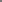 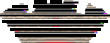 Câmara de Vereadores de Getúlio Vargas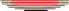 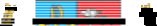 Rua Irmão Gabriel Leão, nº 681 – Fone/Fax: (54) 334 1-3889 CEP 99.900-000 – Getúlio Vargas – RS www.getuliovargas.rs.leg.br | camaragv@camaragv.rs.gov.br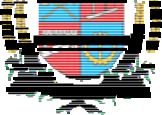 A T A – N.º 1.946Aos trinta e um dias do mês de novembro do ano de d ois mil e dezenove (31-10-2019), às dezoito horas e trinta minutos (18h30min), reuniram-se os Senhores Vereadores da Câmara de Getúlio Vargas, Estado do R io Grande do Sul, emSessão Ordinária, na Sala das Sessões Eng. Firmino Girardello, localizada na Rua Irmão Gabriel Leão, prédio n.º 681, piso superior, na cidade de Getúlio Vargas,Estado do Rio Grande do Sul, sob a Presidência do V ereador Dinarte Afonso Tagliari Farias, Secretariado pelo Vereador Domingo Borges de Oliveira. Presentes ainda, os seguintes Vereadores: Amilton José Lazzari, Aquiles Pessoa da Silva, Deliane Assunção Ponzi, Eloi Nardi, Jeferson Wilian Karpinski, Paulo Cesar Borgmann e Nelson Henrique Rogalski. Abertos os trabalhos da Sessão, o Senhor Presidente cumprimentou os presentes e convidou o Secretário da Mesa Diretora para que efetuasse a leitura da Ata n.º 1.945 de 17-10-2019, que depois de lida, submetida à apreciação e colocada em votação, obteve aprovação unânime. Logo após, foi efetuada a leitura das correspondências recebidas, ficando registradas entre elas: ofício encaminhado pelo Executivo Municipal em resposta a Indicação de autoria do Vereador Dinarte Afonso Tagliari Farias que sugeriu a criação do Gabinete de Gestão Integrado Municipal; ofício enca minhado pelo Executivo Municipal em resposta ao Pedido de Informações da Vereadora Deliane Assunção Ponzi que solicitou informações sobre a cobrança de alvarás dos Círculos de pais e mestres das escolas; ofício encaminhado pelo Executivo Municipal em resposta ao Pedido de Informações do Vereador Nelson Henrique Rogalski que solicitou informações sobre a regularidade dos vendedores ambulantes que atuam em nossa cidade; ofício encaminhado pela RGE em resposta a Indicação de autoria da Vereadora Deliane Assunção Ponzi que solicitou que realize estudo para instalação de postes de iluminação pública na Rua Domingos Tum elero, bairro Consoladora, saída para Linha Ribeiro; ofício emitido pelo Executivo Municipal encaminhado Projeto de Lei n.º 086/19, de 14 de outubro, que dispõe sobre a Política Municipal do Meio Ambiente do Município de Getúlio Vargas e o fício emitido pelo Executivo Municipal encaminhado Projeto de Lei n.º 091/19, de 29 de outubro, que estima a receita e fixa a despesa do Município de Getúlio Va rgas/RS, para o exercício de 2020. Após, passou-se para o período do Grande Expediente, momento em que o Vereador Nelson Henrique Rogalski fez o uso da palavra; o Vereador Eloi Nardi absteve-se de falar. Em seguida, foram apreciadas as seguintes proposições: PEDIDO DE PROVIDÊNCIAS N.º 029/19, de 25-10-2019, d e autoria do Vereador Paulo Cesar Borgmann que sugere ao Executivo Municipal que seja construído um banheiro público na parte externa do Ginásio Munici pal Ataliba José Flores, em função das pessoas que fazem exercícios físicos na pista de caminhada e na quadra de basquete. Manifestou-se o autor do pedido e os Vereadores Amilton José Lazzari e Deliane Assunção Ponzi. Colocado o pedido em votação foi aprovado por unanimidade. PEDIDO DE PROVIDÊNCIAS N.º 030/19, de 25-10-2019, de autoria da Vereadora Deliane Assunção Ponzi que solicita que seja feita uma operação “tapa buracos”, na Rua Luiz Bergamini, bairro Navegantes, trecho compreendido entre as Ruas João Carlos Machado e Pedro Toniollo. Manifestou-se a autora do pedido. Colocado o pedido em votação foi aprovado por unanimidade. PEDIDO DE Continua..........................................................................................................FL01/03Estado do Rio Grande do Sul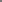 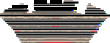 Câmara de Vereadores de Getúlio Vargas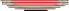 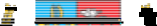 Rua Irmão Gabriel Leão, nº 681 – Fone/Fax: (54) 334 1-3889 CEP 99.900-000 – Getúlio Vargas – RS www.getuliovargas.rs.leg.br | camaragv@camaragv.rs.gov.br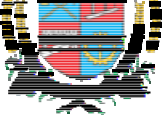 ATA 1.946.......................................................................................................FL.02/03PROVIDÊNCIAS N.º 031/19, de 29-10-2019, de autoria do Vereador Aquiles Pessoa da Silva que solicita o recapeamento da quadra na Rua Antônio Balbinot, do cruzamento da Rua Senador Salgado Filho até o cruzamento da Rua Irmão Gabriel Leão, e, também da quadra na Rua Major Când ido Cony, do cruzamento da Rua Dr. João Carlos Machado até o cruzamento da Rua Pedro Toniollo. Manifestou-se o autor do pedido, tendo apresentado uma Emenda. Colocado o Pedido de Providências acompanhado da Emenda em vot ação foi aprovado por unanimidade. PEDIDO DE PROVIDÊNCIAS N.º 032/19, de 29-10-2019, de autoria da Bancada do MDB que solicita que seja realizado uma operação “tapa buracos” na Rua Avenida Borges de Medeiros, trecho compreendido entre as Ruas Afonso Tochetto e Reverendo Guillherme Doege. Manifestou-se o Vereador Amilton José Lazzari. Colocado o pedido em votação foi aprovado por unanimidade. PEDIDO DEINFORMAÇÕES N.º 011/19, de 25-10-2019, de autoria d a Vereadora Deliane Assunção Ponzi que solicita informações sobre a cap acitação dos motoristas que conduzem veículos de emergência de nosso Município, em especial o curso de qualificação de condução de veículos de emergência, conforme determina a LeiFederal n.º 9.503/97, para a devida regularização p rofissional. Manifestaram-se os Vereadores Paulo Cesar Borgmann (duas vezes) e Deliane Assunção Ponzi. Colocado o pedido em votação foi aprovado por unanimidade. PEDIDO DE INFORMAÇÕES N.º 012/19, de 29-10-2019, de autoria d a Bancada do MDB que solicita informações sobre a documentação apresenta da pelos candidatos para o cargo de Conselho Tutelar para as eleições ocorridas em 06 de outubro do corrente ano, em especial a comprovação de tempo de trabalho com crianças/adolescentes. Manifestaram-se os Vereadores Deliane Assunção Ponzi (duas vezes), Paulo Cesar Borgmann, Nelson Henrique Rogalski (duas vezes) e Eloi Nardi. Colocado o pedido em votação foi aprovado por unanimidade. PROJETO DE LEI N.º 089/19, de 24-10-2019, de autoria do Executivo Municipal que autoriza a prorrogação da contratação temporária de excepcional interesse púb lico do cargo de Professor de Filosofia, autorizado pela Lei Municipal nº 5.456/18, face ao pedido de licença maternidade. Não houve manifestações. Colocado o Pr ojeto de Lei em votação foi aprovado por unanimidade. PROJETO DE LEI N.º 090/19, de 24-10-2019, de autoria do Executivo Municipal que revoga a Lei Municipal nº 5.563/19. Não houve manifestações. Colocado o projeto de lei em votação foi aprovado por unanimidade. PROJETO DE LEI N.º 092/19, de 25-10-2019, de autoria do Executivo Municipal que autoriza o Poder Executivo Municipal a efetuar a contratação de 01 (uma) Servente, em caráter temporário de excepcional inte resse público. Não houve manifestações. Colocado o Projeto de Lei em votação foi aprovado por unanimidade. Com o término da discussão e votação d a ordem do dia, passou-se para o período do Pequeno Expediente momento em que os Vereadores Aquiles Pessoa da Silva, Deliane Assunção Ponzi, Paulo Cesar Borgmann, Amilton José Lazzari e Eloi Nardi fizeram o uso da palavra. Após, o Senhor Presidente comunicou os Senhores Vereadores que está aberto o prazo para apresentação de emendas as seguintes proposições: Projeto de Lei n. º 086/19, de 14 de outubro,que dispõe sobre a Política Municipal do Meio Ambie nte Continua..........................................................................................................FL02/03Estado do Rio Grande do Sul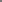 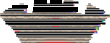 Câmara de Vereadores de Getúlio Vargas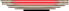 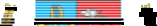 Rua Irmão Gabriel Leão, nº 681 – Fone/Fax: (54) 334 1-3889 CEP 99.900-000 – Getúlio Vargas – RS www.getuliovargas.rs.leg.br | camaragv@camaragv.rs.gov.br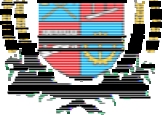 ATA 1.946.......................................................................................................FL.03/03do Município de Getúlio Vargas (até dia 06 de novembro) e Projeto de Lei n.º 091/19, de 29 de outubro, que estima a receita e fixa a despesa do Município de Getúlio Vargas/RS, para o exercício de 2020 (até o dia 12 de novembro). Por fim, o Senhor Presidente, convocou os Vereadores para as próximas Sessões Ordinárias que ocorrerão nos dias 07, 21 e 28 de novembro, às 18 horas e 30 minutos. Como nada mais havia a ser tratado, foi encerrada a Sessão, e, para constar, eu, Domingo Borges de Oliveira, 1.º Secretário da Mesa Diretora, lavrei a presente Ata que será assinada por mim e também pelo Vereador Di narte Afonso Tagliari Farias, Presidente desta Casa Legislativa. SALA DAS SESSÕES ENG. FIRMINO GIRARDELLO, 31 de outubro de 2019.Dinarte Afonso Tagliari Farias,Presidente.Domingo Borges de Oliveira,1.º Secretário.